Муниципальное бюджетное дошкольное образовательное учреждение «Детский сад № 8 комбинированного вида города Бокситогорска»Конспект непосредственно образовательной деятельности в подготовительной группе на тему:««ПУТЕШЕСТВИЕ В ВОЛШЕБНУЮ СТРАНУ «МАТЕМАТИКА»Воспитатель Глазовская Елена Юрьевнаг. Бокситогорскфевраль 2018годКонспект итогового занятия в подготовительной группеЦель: продолжать формировать элементарные математические представления.Задачи:Образовательные.- закреплять знания о составе чисел до (10);- совершенствовать умение сравнивать количества предметов (>,<,=)- продолжать учить детей составлять и решать простые задачи на сложение и вычитание в пределах 10;- совершенствовать знания о геометрических фигурах и ориентировку на плоскости;-совершенствовать навыки складывать картинку из разных частей.Развивающие:- развивать интерес к математике;-развивать у детей внимание, логическое мышление, воображение, любознательность, взаимопомощь.Воспитательные:- воспитывать навыки сотрудничества на занятиях, формировать навыки самооценки;- воспитывать активность, самостоятельность, инициативность.Оборудование: карточки с примерами на   < ;>; =; простые карандаши, проектор, ноутбук, Д/и: «Найди нужную фигуру», «Выложи композицию по образцу»; презентация с заданиями; импровизированный корабль; разрезная картинка «Геометрика»Ход ЗАНЯТИЯ ВОСПИТАТЕЛЬ: Ребята, к нам в группу пришло письмо, рассматривает его. Давайте узнаем, от кого оно? (Открывает) Здесь картинка вам надо собрать её из частей, и узнаем от кого письмо. ( картинка в конверте) Дети собирают картинку и выясняют, что письмо от нашего друга ГЕОМЕТРИКА.ВОСПИТАТЕЛЬ: ЧИТАЕМ ПИСЬМО:  «Дорогие ребята, я предлагаю вам отправиться в путешествие в страну Математики, где я приготовил вам разные задания. Вам надо будет складывать, вычитать, сравнивать, решать весёлые задачки, думать и размышлять. За каждое выполненное задание вы получите букву. Затем из этих букв выложите слово. Задания эти для сообразительных и находчивых детей!»Хотели бы вы отправиться в увлекательное путешествие?  Посмотрите к письму прилагается карта, на карту   СЛАЙД № 1     ВОСПИТАТЕЛЬ: А на каком транспорте можно путешествовать?  Ответы детей:…А на чем мы с вами отправимся, узнаете, отгадав загадку.По морям и океанам,По делам плывут они,Побывали во многих странах,Это чудо …Ответ: Корабли ВОСПИТАТЕЛЬ: Проходите на наш корабль. (шум моря) Занимайте места на корабле. Отправляемся в путь. Можно капитаном буду я? ВОСПИТАТЕЛЬ:(Читает отрывок из «Сказки о царе Султане» А. С. Пушкина).Ветер по морю гуляет и кораблик подгоняет.Он бежит себе в волнах, на раздутых парусах,Мимо острова крутого, мимо берега большого.Пушки с пристани палят, кораблю пристать велят! СЛАЙД №   2 ВОСПИТАТЕЛЬ: Первый остров называется «Город Сравнении» Здесь нас ждут интересные задания.ВОСПИТАТЕЛЬ: Проходите за столы первое задание «Поставь нужный знак» <, > , =:+ - Дети выполняют задание за столами. А теперь поменяйтесь карточками, проверьте друг друга. ВОСПИТАТЕЛЬ: Посмотрите на экран еще одно задание. СЛАЙД №  3На какой яблоне больше яблок: на высокой или низкой?СЛАЙД №  4    Проверь, всем ли зайцам хватит капусты? Чего больше: зайцев или капусты?ВОСПИТАТЕЛЬ: Молодцы справились с заданиями. Пора отправляться дальше. ВОСПИТАТЕЛЬ: Проходите на наш корабль (шум моря)Пока мы плывем, ответьте на вопросы.Ответь на вопрос.Сколько дней в неделе?-Назови 3-й день недели.-Сколько времен года вы знаете?-Назови пятый день недели.-Назови первый месяц весны.-Назови зимние месяца.-Какой день недели перед вторника?СЛАЙД №   5     Прибыли мы с вами к острову в город «Цифроград» ВОСПИТАТЕЛЬ: Подойдите к столам и выполним с вами графический диктант.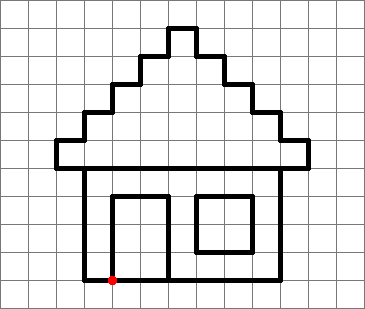 ВОСПИТАТЕЛЬ: Что получилось? Домик. Он пустой, цифр нет они вышли погулять и заблудились. Давайте найдем каждой цифре свой дом.СЛАЙД №  6   «Рассели соседей»  состав числа 3; 4; 5.СЛАЙД №  7     СЛАЙД №  8        СЛАЙД №  9   Физминутка для глаз  СЛАЙД №  10   ВОСПИТАТЕЛЬ: Пора отправляться дальше. Проходим на наш корабль (шум моря).Пока мы плывем, немного поразмышляем:Я знаю, что ветка + ветка + ветка будет дерево.Дерево + дерево + дерево будет лес.А вы знаете, что будет капля + капля + капля  (лужа).Цветок + цветок + цветок это (клумба).Дом + дом + дом (улица).Улица +улица + улица (город).СЛАЙД № 11    Прибыли мы с вами на остров город «Задачки» ВОСПИТАТЕЛЬ: Посмотрите на экран, и попробуем решить задачки. СЛАЙД  №  12      с задачами на приз.Слайд № 13    Слайд№14…… Слайд№15 ФИЗКУЛЬТМИНУТКА.  СЛАЙД  № 16(дети становятся в круг и выполняют движения) ВОСПИТАТЕЛЬ: Пора отправляться дальше. Проходим на наш корабль (шум моря).Пока плывем, ответим на вопросы:1. Всем ребятам нужно знать,два плюс два конечно … (пять)?2. Всем известно в целом мире,пальцев на руке …(четыре)?3. Все ребята точно знают,кошки очень громко …(лают)?4. Скачет наш котенок ловко,очень любит он …(морковку)? ВОСПИТАТЕЛЬ: СЛАЙД №  17   Прибыли мы с вами на остров «Геометрических фигур»СЛАЙД № 18     Пройдите за столы вас ждет очередное задание. «Выложи композицию из геометрических фигур». Скажи, из каких геометрических фигур состоит твоя композиций?Подойдите к мольберту «Какой фигуры не хватает?» Почему? ВОСПИТАТЕЛЬ: Молодцы ребята. Сегодня вы справились со всеми заданиями. Надеюсь, в жизни вы всегда всем будете помогать. А теперь нам пора возвращаться домой. Давайте сядем в наш корабль и поплывем обратно в детский сад. Проходим на наш корабль (шум моря).(Читает отрывок из «Сказки о царе Султане» А. С. Пушкина).Ветер по морю гуляет и кораблик подгоняет.Он бежит себе в волнах, на раздутых парусах,Мимо острова крутого, мимо берега большого.Пушки с пристани палят, кораблю пристать велят!  ВОСПИТАТЕЛЬ: Вот мы и дома в нашем детском саду. По какой стране мы с вами путешествовали? Вам было интересно путешествовать понравилось? В каком городе больше всего вам понравилось? С каким заданием вы справились? Если вы справились со всеми заданиями то выберите кораблик, зеленый, если испытали затруднение